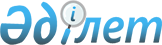 Сайлау учаскелерін құру туралыШығыс Қазақстан облысы Ұлан ауданы әкімінің 2021 жылғы 2 сәуірдегі № 2 шешімі. Шығыс Қазақстан облысының Әділет департаментінде 2021 жылғы 8 сәуірде № 8570 болып тіркелді
      ЗҚАИ-ның ескертпесі.
      Құжаттың мәтінінде түпнұсқаның пунктуациясы мен орфографиясы сақталған.
      Қазақстан Республикасының 1995 жылғы 28 қыркүйектегі "Қазақстан Республикасындағы сайлау туралы" Конституциялық Заңының 23-бабына, Қазақстан Республикасының 2001 жылғы 23 қаңтардағы "Қазақстан Республикасындағы жергілікті мемлекеттік басқару және өзін-өзі басқару туралы" Заңының 33-бабы 2- тармағына сәйкес, Ұлан ауданының әкімі ШЕШТІ:
      1. Осы шешімнің қосымшасына сәйкес сайлау учаскелері құрылсын.
      2. "Ұлан ауданы әкімінің аппараты" мемлекеттік мекемесі Қазақстан Республикасының заңнамасымен белгіленген тәртіпте:
      1) осы шешімді аумақтық әділет органында мемлекеттік тіркелуін;
      2) осы шешімді мемлекеттік тіркелген күннен бастап, он күнтізбелік күн ішінде, оның көшірмелерін Ұлан ауданының аумағында таралатын мерзімді баспасөз басылымдарына ресми жариялауға жіберілуін;
      3) осы шешімді оны ресми жариялағаннан кейін, Ұлан ауданы әкімінің интернет-ресурсында орналастыруын қамтамасыз етсін.
      3. Ұлан ауданы әкімінің 2018 жылғы 8 қарашадағы № 9 "Сайлау учаскелерін құру туралы" (нормативтік құқықтық актілерді мемлекеттік тіркеу Тізілімінде 2018 жылғы 14 қарашада № 5-17-203 тіркелген, 2018 жылғы 16 қарашада № 46 "Ұлан таңы" аудандық газетінде жарияланған) шешімінің күші жойылды деп танылсын.
      4. Осы шешімнің орындалуын бақылау Ұлан ауданы әкімінің аппарат басшысы Б. Мамарбаевқа жүктелсін.
      5. Осы шешім оның алғашқы ресми жарияланған күннен кейін күнтізбелік он күн өткен соң қолданысқа енгізіледі. Ұлан ауданы бойынша сайлау учаскелері
      Ескерту. Қосымша жаңа редакцияда-Шығыс Қазақстан облысы Ұлан ауданы әкімінің 04.01.2023 № 1 шешімімен (алғашқы ресми жарияланған күннен кейін күнтізбелік он күн өткен соң қолданысқа енгізіледі). № 956 сайлау учаскесі
      Сайлау учаскесінің орталығы: Сағыр ауылы, Абылайхан көшесі, № 70 Шығыс Қазақстан облысы білім басқармасының Ұлан ауданы бойынша білім бөлімінің "А. Пушкин атындағы орта мектебі" коммуналдық мемлекеттік мекемесінің ғимараты.
      Шекаралары: Сағыр ауылының аумағы № 957 сайлау учаскесі
      Сайлау учаскесінің орталығы: Мамай батыр ауылы, Тәуелсіздік көшесі, № 48 Шығыс Қазақстан облысы білім басқармасының Ұлан ауданы бойынша білім бөлімінің "М. Ломоносов атындағы орта мектебі" коммуналдық мемлекеттік мекемесінің ғимараты.
      Шекаралары: Мамай батыр ауылының аумағы. № 958 сайлау учаскесі
      Сайлау учаскесінің орталығы: Бестерек ауылы, Орталық көшесі, № 19/1 Шығыс Қазақстан облысы білім басқармасының Ұлан ауданы бойынша білім бөлімінің "Ғ. Салықов атындағы негізгі мектебі" коммуналдық мемлекеттік мекемесінің ғимараты.
      Шекаралары: Бестерек ауылының аумағы. № 959 сайлау учаскесі
      Сайлау учаскесінің орталығы: Желдіөзек ауылы, Орталық көшесі, № 18 үй 13 пәтер "Аблакет ауылдық округі әкімінің аппараты" мемлекеттік мекемесінің қызметтік пәтері.
      Шекаралары: Желдіөзек ауылының аумағы. № 960 сайлау учаскесі
      Сайлау учаскесінің орталығы: Жаңа Азовое ауылы, Советская көшесі, № 20 Шығыс Қазақстан облысы білім басқармасының Ұлан ауданы бойынша білім бөлімінің "Азовое орта мектебі" коммуналдық мемлекеттік мекемесінің ғимараты.
      Шекаралары: Жаңа Азовое, Азовое және Бетқұдық ауылдарының аумақтары. № 963 сайлау учаскесі
      Сайлау учаскесінің орталығы: Алмасай ауылы, Қабанбай батыр көшесі, № 1 Шығыс Қазақстан облысы білім басқармасының Ұлан ауданы бойынша білім бөлімінің "Абай атындағы орта мектебі" коммуналдық мемлекеттік мекемесінің ғимараты.
      Шекаралары: Алмасай және Сарыөзек ауылдарының аумақтары. № 964 сайлау учаскесі
      Сайлау учаскесінің орталығы: Баяш Өтепов ауылы, Сібе көшесі, № 61 Шығыс Қазақстан облысы білім басқармасының Ұлан ауданы бойынша білім бөлімінің "Амангелді атындағы негізгі мектебі" коммуналдық мемлекеттік мекемесінің ғимараты.
      Шекаралары: Баяш Өтепов ауылының аумағы. № 965 сайлау учаскесі
      Сайлау учаскесінің орталығы: Айыртау ауылы, Танабаев көшесі, № 1 "Дарын" мемлекеттік коммуналдық қазыналық кәсіпорнының ауылдық клуб ғимараты.
      Шекаралары: Айыртау және Ұзын Бұлақ ауылдарының аумақтары. № 967 сайлау учаскесі
      Сайлау учаскесінің орталығы: Жаңа Қанай ауылы, М. Дәменұлы көшесі, № 12 Шығыс Қазақстан облысы білім басқармасының Ұлан ауданы бойынша білім бөлімінің "Қанай орта мектебі" коммуналдық мемлекеттік мекемесінің ғимараты.
      Шекаралары: Жаңа Қанай ауылының аумағы. № 968 сайлау учаскесі
      Сайлау учаскесінің орталығы: Асубұлақ кенті, Бейбітшілік көшесі, № 46 Шығыс Қазақстан облысы білім басқармасының Ұлан ауданы бойынша білім бөлімінің "Асубұлақ орта мектебі" коммуналдық мемлекеттік мекемесінің ғимараты.
      Шекаралары: Төлеген Тоқтаров көшесі № 2, 3, 6, 9, 10, 11, 12, 14, 15а, 15, 16, 18, 19, 20, 21, 22, 24, 25, 27, 29, 32, 34, 35, 36, 38, 39, 44, 45, 49, 50, 51, 52, 54, 55, 56, 58, 61, 63, 64, 66, 67, 69, 70, 71, 72, 73, 74, 76, 77, 78, 80, 82, 84, 86, 88, 90 үйлері;
      Ардагер көшесі, № 2, 6, 8, 13, 15, 17, 19, 21, 25, 29, 31 үйлері; 
      Бейбітшілік көшесі, № 4, 5, 6, 7, 8, 9, 10, 11, 12, 13, 14, 15, 16, 17, 18, 19, 20, 21, 22, 23, 24, 25, 26, 27, 29 37, 39, 41, 47, 48, 50, 51, 52, 53, 54, 55, 57, 62, 64, 65, 68, 69, 70, 72, 73, 74, 78, 79, 80, 81, 82, 83, 84, 86, 87, 88, 89, 93, 94, 95, 96, 99, 100, 101, 102, 103, 106, 108, 109, 111, 116, 118, 119, 124, 124а, 126, 126а, 128, 132, 134, 138, 140, 148 үйлері;
      Абай көшесі, № 2, 3, 4, 5, 6, 7, 8, 9, 10, 11, 12, 13, 14, 15, 16, 18, 23, 25, 26, 27, 28, 29, 30, 31, 32, 33, 34, 35, 36, 37, 38, 39, 40, 41, 42, 43, 44, 45, 46, 47, 48, 49, 50, 53, 54, 56, 57, 58, 59, 60, 62, 63, 65, 66, 67, 68, 69, 70, 71, 72, 73, 74, 75, 76, 77, 78, 80, 81, 82, 83, 84, 86, 87, 90, 94, 100, 102, 104 үйлері;
      Абиев көшесі, № 1, 2, 3, 4, 5, 7, 9, 10а, 10, 11, 15, 16, 17, 18, 22, 24, 26, 28, 32, 36, 38, 44 үйлері;
      Казаченко көшесі, № 1, 1а, 2, 3, 3а, 4, 5, 5а, 5б, 5г, 6, 7, 8, 9, 9а, 10, 11, 12, 13, 15, 16, 16а, 17, 19, 20, 21, 22, 23, 24, 26, 29, 30, 32, 34, 40, 42, 44, 46, 48, 50, 50а, 52, 54, 64, 66, 68, 70, 72, 72а үйлері;
      Солнечная көшесі, № 2, 3, 4, 5, 6, 7, 9, 11 үйлері; 
      Болашақ көшесі, № 1, 2, 3, 4, 6, 8, 9, 13, 15, 17, 19 үйлері; 
      Школьная көшесі, № 1, 3, 4 үйлері; 
      Северная көшесі, № 20, 22, 23, 25а үйлері; 
      Разведка көшесі, № 24, 24а, 30, 34, 36, 40, 42, 46, 50 үйлері;
      Клубная көшесі, № 2, 6, 7, 8, 11, 12, 14, 22, 33, 41 үйлері; 
      Ақкезен көшесі, № 6, 8, 39 үйлері;
      Унгурсай көшесі, № 33, 46 үйлері;
      Хутор көшесі, № 5 үй;
      Подгорная көшесі, № 1, 1а, 4, 6, 7, 9, 10, 12, 13, 14, 15а, 16, 17, 18, 19, 20, 21, 23а, 23б, 23г, 23, 24, 25, 26, 27, 30, 34, 36, 36а, 38, 40, 42, 46, 48, 56, 58, 60, 62, 64, 66 үйлері;
      Заречная көшесі, № 1, 2а, 2, 7,а, 8, 9, 10, 12, 13, 15 үйлері;
      Новый Лесхоз көшесі, № 1, 1-1, 2, 3, 4, 5, 7, 8, 9, 10, 11, 12, 13, 14, 15, 16, 17, 19, 21, 22, 23, 24, 25, 26, 27, 30 үйлері.
      № 970 сайлау учаскесі
      Сайлау учаскесінің орталығы: Асубұлақ кенті, Больничная көшесі, № 1 "Ұлан ауданының аудандық ауруханасы" шаруашылық жүргізу құқығындағы коммуналдық мемлекеттік кәсіпорнының дәрігерлік амбулатория ғимараты.
      Шекаралары: Дорожная көшесі, № 1, 4, 19а, 21, 23, 25, 27, 29а, 37, 39, 40, 41, 45, 47, 49, 55, 55а, 57, 59, 59а, 63, 63а, 65, 67, 69, 73, 73а, 75, 83, 85, 86 үйлері; 
      Белогорская көшесі, № 1, 11, 13, 33, 35 үйлері; 
      Геологическая көшесі, № 1, 2, 3, 4, 6, 8, 9, 16, 18 үйлері; 
      Жүргізушілер көшесі, № 3, 4, 5, 6, 7, 8, 10а, 10, 11, 14, 19, 21, 25, 26, 38, 4, 42, 45, 46, 48, 50, 52, 54, 56, 62, 64 үйлері;
      Разведочная көшесі, № 4, 10, 12, 13, 16, 20, 24, 24а, 30, 34, 36, 40, 46, 50 үйлері;
      Больничная көшесі, № 1, 7, 9, 10, 12, 14, 15, 19 үйлері;
      Тәуелсіздік көшесі, № 1, 3, 3а, 5, 7, 12, 13, 15, 16а, 18, 20, 21, 22, 23а, 23, 24, 25, 26, 27, 28, 29, 30, 31, 33, 34, 36, 37, 38, 39, 40, 41, 43, 45 ,45а, 47, 48, 49, 54, 55 үйлері;
      Садовский көшесі, № 1, 3, 5, 7, 11, 13, 15, 17, 21, 23, 25, 27, 31, 35, 37, 41,
      45, 47 үйлері;
      Қасым Қайсенов көшесі, № 1, 3, 4, 5, 7, 8, 9, 10, 11, 14, 16, 18, 19, 20, 21, 22, 23, 24, 25, 26, 29, 30, 31, 32, 34, 36, 37, 39, 46 үйлері; 
      Садовая көшесі, № 1, 1а, 4, 5, 6, 6а, 9, 14, 15, 16, 16а, 18 үйлері;
      Бейбітшілік көшесі, № 1 үй;
      Жастар көшесі, № 7, 9, 10, 14, 15, 27, 33, 34, 36, 37 үйлері;
      Аубакиров көшесі, № 5, 6, 7, 13, 15, 17, 21, 23 үйлері;
      Достык көшесі, № 5а, 11, 16, 19, 21, 25, 27 үйлері. № 972 сайлау учаскесі
      Сайлау учаскесінің орталығы: Привольное ауылы, М. Қожанов көшесі, № 1/1 Шығыс Қазақстан облысы білім басқармасының Ұлан ауданы бойынша білім бөлімінің "Привольное орта мектебі" коммуналдық мемлекеттік мекемесінің ғимараты,.
      Шекаралары: Привольное ауылының аумағы. № 973 сайлау учаскесі
      Сайлау учаскесінің орталығы: Митрофановка ауылы, Тоқпанов көшесі, № 14 Шығыс Қазақстан облысы білім басқармасының Ұлан ауданы бойынша білім бөлімінің "Н. Лут атындағы орта мектебі" коммуналдық мемлекеттік мекемесінің ғимараты.
      Шекаралары: Митрофановка ауылының аумағы. № 974 сайлау учаскесі
      Сайлау учаскесінің орталығы: Белогор кенті, Ленин көшесі, № 57 "Ұлан ауданының аудандық ауруханасы" шаруашылық жүргізу құқығындағы коммуналдық мемлекеттік кәсіпорнының фельдшерлік пункт ғимараты.
      Шекаралары: Белогор кентінің аумағы. № 976 сайлау учаскесі
      Сайлау учаскесінің орталығы: Бозанбай ауылы, С. Муканов көшесі, № 34 "Дарын" мемлекеттік коммуналдық қазыналық кәсіпорнының С. Мұқашев атындағы ауылдық мәдениет үйінің ғимараты.
      Шекаралары: Бозанбай ауылының аумағы. № 977 сайлау учаскесі
      Сайлау учаскесінің орталығы: Алғабас ауылы, Орталық көшесі, № 52 Шығыс Қазақстан облысы білім басқармасының Ұлан ауданы бойынша білім бөлімінің "Қ. Аханов атындағы негізгі мектебі" коммуналдық мемлекеттік мекемесінің ғимараты.
      Шекаралары: Алғабас ауылының аумағы. № 980 сайлау учаскесі
      Сайлау учаскесінің орталығы: Гагарино ауылы, Школьная көшесі, № 15 Шығыс Қазақстан облысы білім басқармасының Ұлан ауданы бойынша білім бөлімінің "Гагарино орта мектебі" коммуналдық мемлекеттік мекемесінің ғимараты.
      Шекаралары: Гагарино ауылының аумағы. № 981 сайлау учаскесі
      Сайлау учаскесінің орталығы: Ұлан ауылы, С. Аманжолов көшесі, № 36/2 Шығыс Қазақстан облысы білім басқармасының Ұлан ауданы бойынша білім бөлімінің "С. Аманжолов атындағы орта мектебі" коммуналдық мемлекеттік мекемесінің ғимараты.
      Шекаралары: Ұлан, Борсақ және Мырзат ауылдарының аумақтары. № 982 сайлау учаскесі
      Сайлау учаскесінің орталығы: Жанұзақ ауылы, Достық көшесі, № 18 Шығыс Қазақстан облысы білім басқармасының Ұлан ауданы бойынша білім бөлімінің "Ш. Башиков атындағы негізгі мектебі" коммуналдық мемлекеттік мекемесінің ғимараты.
      Шекаралары: Жанұзақ ауылының аумағы. № 984 сайлау учаскесі
      Сайлау учаскесінің орталығы: Каменка ауылы, Центральная көшесі, № 39 Шығыс Қазақстан облысы білім басқармасының Ұлан ауданы бойынша білім бөлімінің "Каменка орта мектебі" коммуналдық мемлекеттік мекемесінің ғимараты.
      Шекаралары: Каменка ауылының аумағы. № 985 сайлау учаскесі
      Сайлау учаскесінің орталығы: Тройницкое ауылы, Средняя көшесі, № 15 Шығыс Қазақстан облысы білім басқармасының Ұлан ауданы бойынша білім бөлімінің "Тройницкое негізгі мектебі" коммуналдық мемлекеттік мекемесінің ғимараты. 
      Шекаралары: Тройницкое ауылының аумағы. № 986 сайлау учаскесі
      Сайлау учаскесінің орталығы: Қасым Қайсенов кенті, З. Ахметов көшесі, № 26/1 "Дарын" мемлекеттік коммуналдық қазыналық кәсіпорнының аудандық мәдениет үйінің ғимараты.
      Шекаралары: Кайсенов көшесі № 1, 2, 3, 4, 5, 6, 7, 7/1, 8, 9 үйлері; 
      Аманжолов көшесі № 1, 2, 3, 5, 6, 7, 8, 9, 10, 11, 12, 13/1, 13/2, 14/1, 14/2 үйлері; 
      Айыртау көшесі, № 1, 3, 4, 5, 7, 8, 9 үйлері;
      Бейбітшілік көшесі, № 1а, 2/1, 4, 4/1, 4/2, 5, 6, 6/1, 6/2, 8 үйлері;
      З. Ахметов көшесі № 6, 9, 10, 12, үйлері; 
      Абай алаңы № 11, 21, 22, 23, 24 үйлері;
      Нуржау көшесі № 7, 8, 14, 17, 18 үйлері. № 987 сайлау учаскесі
      Сайлау учаскесінің орталығы: Огневка кенті, Сатпаев көшесі, № 1 Шығыс Қазақстан облысы білім басқармасының Ұлан ауданы бойынша білім бөлімінің "С. Сейфуллин атындағы негізгі мектебі" коммуналдық мемлекеттік мекемесінің ғимараты. 
      Шекаралары: Огневка кенті және Смолянка ауылының аумақтары. № 988 сайлау учаскесі
      Сайлау учаскесінің орталығы: Саратовка ауылы, Молодежная көшесі, № 4 "Шығыс Қазақстан ауыл шаруашылық колледжі" коммуналдық мемлекеттік қазыналық кәсіпорын ғимараты.
      Шекаралары: Саратовка ауылының аумағы. № 989 сайлау учаскесі
      Сайлау учаскесінің орталығы: Ново-Одесское ауылы, Образцовая көшесі, № 46/1 Шығыс Қазақстан облысы білім басқармасының Ұлан ауданы бойынша білім бөлімінің "Б. Ахметов атындағы орта мектебі" коммуналдық мемлекеттік мекемесінің ғимараты.
      Шекаралары: Ново-Одесское ауылының аумағы. № 990 сайлау учаскесі
      Сайлау учаскесінің орталығы: Отрадное ауылы, Центральная көшесі, № 56 Б "Ұлан ауданының аудандық ауруханасы" шаруашылық жүргізу құқығындағы коммуналдық мемлекеттік кәсіпорнының медициналық пункт ғимараты.
      Шекаралары: Отрадное ауылының аумағы. № 991 сайлау учаскесі
      Сайлау учаскесінің орталығы: Таврия ауылы, Қасым Қайсенов көшесі, № 29 "Дарын" мемлекеттік коммуналдық қазыналық касіпорнының ауылдық мәдениет үйінің ғимараты.
      Шекаралары: Юбилейная көшесі, № 1, 2, 2а, 3, 4, 4а, 5, 5а, 6а, 7а, 8а, 9, 10, 11а, 13а, 15а, 17а үйлері; 
      Совхозная көшесі № 2а, 4а, 10, 12, 14 үйлері;
      Төлеген Тохтаров көшесі № 1а, 1б, 2а, 2б, 3а, 4а, 5а, 7а, 8, 9, 10, 11а, 12, 13а, 15, 17, 19, 21а, 20, 22, 23а, 24, 25а, 26, 27а, 29а, 30а, 31/1, 32а, 33, 34а, 35, 37, 37/1, 39, 41, 42, 44, 46, 50, 52 үйлері;
      Дербышев көшесі № 1, 1а, 2, 2а, 3а, 4, 5а, 8, 9а, 10, 11а, 12, 13а, 13б, 14а, 15а, 17а, 18а, 19а, 20а, 21а, 22а, 24а, 26а, 28а, 30а үйлері;
      Молодежная көшесі № 1, 3, 5, 7 үйлері;
      Мира көшесі № 1, 2, 2а, 2б, 3, 4, 5, 6 үйлері;
      Песчанная көшесі № 1, 1/1, 1а, 1б, 2, 2а, 2б, 2/1, 2/2, 3, 3а, 3б, 3/1, 3/2, 4а, 5, 5а, 6а, 7, 7а, 8, 8а, 9, 10, 10а, 11, 12а, 14а, 15, 16а, 18, 19а, 20, 21, 23а, 24, 25, 27а, 28, 29, 30, 31, 33, 34, 36, 37, 41, 42, 46, 47а, 48, 50, 51, 52, 53, 54, 55а, 60, 61, 63, 64, 65, 66, 67, 69, 70а, 71, 72, 73, 74, 75, 76, 78, 79, 82, 83, 86, 87, 88, 90, 92, 93, 94, 95, 98, 99, 101, 103, 105, 107, 109, 111, 113, 115, 117, 119, 121 үйлері;
      Коммунальная көшесі № 1а, 2а, 5а үйлері;
      Центральная көшесі № 2, 3, 5, 6, 7а, 9а, 10, 11, 12, 13, 14, 16, 17, 18, 21, 22, 23, 24, 27, 31, 32, 33, 34, 35, 36, 37а, 38, 39, 40, 41, 42, 43, 45, 48, 49, 50, 51, 52, 53, 55, 56, 57, 57а, 58, 59, 60, 61, 63, 65, 67, 68, 70, 71, 71а, 74, 75, 76, 77, 78, 79, 80, 81, 82, 83, 86, 87, 87а, 88, 89, 92, 95, 96, 100, 102, 103, 104,105, 107, 109, 111, 111а үйлері; 
      Береговая көшесі № 1, 2, 3, 4, 4а, 5, 6, 6/1, 6а, 6б, 6в, 6г, 6д, 7, 8, 9, 10, 10а, 11, 12, 13, 14, 14а, 15, 15а, 16, 16а, 17, 25, 27, 29, 31, 33, 33а, 37, 39, 41 үйлері;
      Қасым Қайсенов көшесі № 1, 2, 3, 4, 6, 8, 10, 12, 15, 17, 18, 18а, 20, 21, 22, 24, 26, 28, 30, 32 үйлері;
      Кооперативная көшесі № 1, 2а, 3, 4, 5, 7, 8, 9, 10, 11, 12а, 13, 14а, 15, 16, 17, 18, 19, 19а, 20, 21, 22, 24, 25, 26, 27, 28, 29, 30, 31, 32, 33, 34, 35, 36, 37, 40, 41, 43, 45, 48, 49, 53, 55, 56, 57, 58, 59, 60, 61, 63, 64, 65, 66, 67, 68, 
      73, 74, 78, 79, 80, 81, 82, 90 үйлері;
      Солнечная көшесі № 1, 2, 3, 4, 6, 8, 10, 12, 13 үйлері; 
      Инициативная көшесі № 1, 2, 3, 4, 5, 5а, 6, 7, 7а, 8, 9, 9а, 10, 11, 11а үйлері;
      Заречная көшесі № 1а, 2а, 3а, 4а, 5а, 6а, 7а, 9а, 10, 11 үйлері;
      Больничный тұйық көшесі № 1а, 2, 2а, 3, 4, 5, 6, 7, 8, 9, 10, 11, 12, 14, 15, 16, 17, 18, 19 үйлері;
      Строителей шағын ауданы №1а, 2а, 3а, 4а, 5а, 6а, 7а, 11а, 13а үйлері; 
      Дружба шағын ауданы № 1, 1а, 2а, 3а, 5а, 6, 7, 10, 10а, 17а, 18, 22 үйлері;
      Восточная көшесі № 2, 4а, 6а, 8, 10, 12, 14, 16, 18а, 20, 20а, 22, 24, 25, 25а үйлері;
      Луговой шағын ауданы № 1, 1а, 1б, 2, 2а, 2б, 2в, 4, 4а, 5, 7а, 8, 11, 11а, 13, 15 үйлері; 
      Энергетиктер шағын ауданы № 1а, 2а, 3а, 4а, 24, 24а, 24б үйлері; 
      Комсомольский шағын ауданы № 1а, 2а, 3а, 4а, 6а, 6б, 7а, 8а, 9а, 12а, 14а үйлері;
      Элеваторный шағын ауданы № 1а, 2а, 3а, 4а, 5а, 6а, 7а, 8а, 9а, 10а, 11а, 12а, 13а, 14а, 15а, 16а, 17а, 18а, 19а, 20а, 21а, 22а, 23а, 24а үйлері;
      Степная көшесі № 2, 3, 4, 5, 7, 8, 10, 11, 12, 14, 15, 16, 17, 20, 21, 22, 24, 28, 30, 31, 32, 33, 34, 35, 36а, 37, 41, 42, 43, 44, 45, 46, 47, 48, 54, 56, 58 үйлері;
      Садовый тұйық көшесі № 1, 3, 5, 7 үйлері;
      Новоселов көшесі № 1, 2, 3, 4, 5, 6, 7, 9, 11 үйлері;
      Озерная көшесі № 1, 2, 3, 5, 6, 7, 8, 9, 10, 11, 15, 17, 19 үйлері;
      Трактовый тұйық көшесі № 1, 2, 2а, 3, 4, 4а, 5, 6, 6а, 7, 8, 9, 10, 11, 12, 13, 14, 17, 19, 20, 21, 23 үйлері; 
      Кирпичный тұйық көшесі № 1а, 2, 3, 3а, 4, 5, 6, 7, 8, 9, 10, 11, 12, 13, 14, 15, 16, 17, 18, 20, 21, 22, 23, 24, 26, 28, 30, 32, 34, 36, 38 үйлері;
      Северный тұйық көшесі № 1, 2, 3, 4, 5, 6, 7, 9, 10, 11, 12, 13, 14, 15, 17 үйлері;
      Актюба ауылының аумағы. № 993 сайлау учаскесі
      Сайлау учаскесінің орталығы: Пролетарка ауылы, Центральная көшесі, нөмірі жоқ Шығыс Қазақстан облысы білім басқармасының Ұлан ауданы бойынша білім бөлімінің "Пролетарка негізгі мектебі" коммуналдық мемлекеттік мекемесінің ғимараты. 
      Шекаралары: Пролетарка ауылының аумағы. № 994 сайлау учаскесі
      Сайлау учаскесінің орталығы: Тарғын ауылы, Нұрғалиев көшесі, № 22 Шығыс Қазақстан облысы білім басқармасының Ұлан ауданы бойынша білім бөлімінің "І. Айтыков атындағы орта мектебі" коммуналдық мемлекеттік мекемесінің ғимараты.
      Шекарасы: Тарғын ауылының аумағы. № 995 сайлау учаскесі
      Сайлау учаскесінің орталығы: Жантас ауылы, Қасым Қайсенов көшесі, № 57 "Дарын" мемлекеттік коммуналдық қазыналық мекемесінің ғимараты.
      Шекаралары: Жантас ауылының аумағы.  № 996 сайлау учаскесі
      Сайлау учаскесінің орталығы: Ізғұтты Айтықов ауылы, Варепа көшесі, № 24/1 Шығыс Қазақстан облысы білім басқармасының Ұлан ауданы бойынша білім бөлімінің "Қ. Қайсенов атындағы негізгі мектебі" коммуналдық мемлекеттік мекемесінің ғимараты.
      Шекаралары: Ізғұтты Айтықов ауылының аумағы. № 997 сайлау учаскесі
      Сайлау учаскесінің орталығы: Жоғарғы Тайынты ауылы, Бекбосынов көшесі № 23 Шығыс Қазақстан облысы білім басқармасының Ұлан ауданы бойынша білім бөлімінің "М. Таенов атындағы негізгі мектебі" коммуналдық мемлекеттік мекемесінің ғимараты.
      Шекаралары: Жоғарғы Тайынты ауылының аумағы. № 998 сайлау учаскесі
      Сайлау учаскесінің орталығы: Манат ауылы, Өтеміс көшесі, № 63 Шығыс Қазақстан облысы білім басқармасының Ұлан ауданы бойынша білім бөлімінің "Қ. Ақжолов атындағы негізгі мектебі" коммуналдық мемлекеттік мекемесінің ғимараты.
      Шекаралары: Манат ауылының аумағы. № 999 сайлау учаскесі
      Сайлау учаскесінің орталығы: Герасимовка ауылы, Д. Қонаев көшесі, № 1 Б "Дарын" мемлекеттік коммуналдық қазыналық кәсіпорнының ауылдық клуб ғимараты.
      Шекаралары: Герасимовка және Казачье ауылдарының аумақтары. № 1000 сайлау учаскесі
      Сайлау учаскесінің орталығы: Украинка ауылы, Школьная көшесі, № 24 
      Шығыс Қазақстан облысы білім басқармасының Ұлан ауданы бойынша білім бөлімінің "Украинка орта мектеп – 
      балабақша кешені" коммуналдық мемлекеттік мекемесінің ғимараты. 
      Шекаралары: Украинка ауылының аумағы. № 1001 сайлау учаскесі
      Сайлау учаскесінің орталығы: Восточное ауылы, Школьная көшесі, № 1 Шығыс Қазақстан облысы білім басқармасының Ұлан ауданы бойынша білім бөлімінің "М. Әуезов атындағы орта мектебі" коммуналдық мемлекеттік мекемесінің ғимараты. 
      Шекаралары: Восточное ауылының аумағы. № 1002 сайлау учаскесі
      Сайлау учаскесінің орталығы: Макеевка ауылы, Центральная көшесі, № 6 "Ұлан ауданының аудандық ауруханасы" шаруашылық жүргізу құқығындағы коммуналдық мемлекеттік кәсіпорнының фельдшерлік пункт ғимараты.
      Шекаралары: Макеевка және Мирное ауылдарының аумақтары. № 1003 сайлау учаскесі
      Сайлау учаскесінің орталығы: Донское ауылы, Победы көшесі, № 15 Шығыс Қазақстан облысы білім басқармасының Ұлан ауданы бойынша білім бөлімінің "Т. Тоқтаров атындағы орта мектебі" коммуналдық мемлекеттік мекемесінің ғимараты. 
      Шекаралары: Донское ауылының аумағы. № 1155 сайлау учаскесі
      Сайлау учаскесінің орталығы: Қасым Қайсенов кенті, З. Ахметов көшесі, № 5 Шығыс Қазақстан облысы полиция Департаментінің "Ұлан аудандық полиция бөлімі" мемлекеттік мекемесінің уақытша ұстау тергеу изоляторының ғимараты.
      Шекаралары: Уақытша ұстау тергеу изоляторының аумағы. № 1165 сайлау учаскесі
      Сайлау учаскесінің орталығы: Қасым Қайсенов кенті, Жалын көшесі, № 1/1 Шығыс Қазақстан облысы білім басқармасының Ұлан ауданы бойынша білім бөлімінің "Р. Марсеков атындағы орта мектебі" коммуналдық мемлекеттік мекемесінің ғимараты.
      Шекаралары: Опан би көшесі № 1, 1а, 2, 3, 7, 8, 9, 10, 11, 12, 13, 14, 15, 16, 17, 19, 20, 20-1, 21, 22 үйлері; 
      Подстанция көшесі № 1-1, 1-2 үйлері.
      Қалымжан Асқабылов көшесі № 2, 3-1, 3-2, 4, 5-1, 5-2, 6, 7-1, 7-2, 8, 9-1, 9-2, 10, 10-1, 11-1, 11-2, 12-1, 13-1, 13-2, 14, 14-1, 15, 16, 16-1, 18, 20 үйлері;
      Атыгай көшесі, № 1, 3, 4, 4-1, 5, 6, 8, 10, 11, 14, 14/1, 16, 18 үйлері; 
      Айтбала Баиркенова көшесі № 1, 2, 3, 4, 5, 6, 7, 8, 9, 10, 11, 12, 13, 14, 16, 17, 18, 19, 21, 22, 24 үйлері;
      Айтыков көшесі № 1-1, 1-2, 2-1, 2-2, 3, 3-1, 3-2, 4-1, 4-2, 5-1, 6-1, 6-2, 6-3, 6-4, 7, 8, 9, 10 үйлері;
      Мизанбек Жұмағұлов көшесі, № 1-1, 1-2, 2-1, 2-2, 3-1, 3-2, 4-1, 4-2, 5-1, 5-2, 6-1, 6-2, 7-1, 7-2, 8-1, 8-2, 9-1, 9-2, 9-3, 11 үйлері;
      С. Бекбосынов көшесі, № 1, 3, 9, 11, 13 үйлері;
      Жалын көшесі, № 2, 4, 6, 7, 11, 11а үйлері;
      Астана көшесі, № 1а, 2, 12, 4, 8, 44, 47, 48, 50, 52 үйлері;
      Алдажар Байдельдинов көшесі, № 5, 9, 17, 19, 21, 24, 27, 43, 47, 53 үйлері;
      Нұржау көшесі, № 15а, 15б, 16а, 16б, 16/1, 16/2, 16/3, 16/4, 19, 20, 25, 26, 27 үйлері;
      4-і құрылыс кварталы көшесі, № 2, 6, 8, 11, 12, 21, 23, 24, 42/Б, 43, 44, 46, 48, 50, 52, 53, 64, 70/3, 126/А, 134, 137/А, 154, 163, 176, 192, 206, 212, 257, 279, 601, 604, 605, 606, 607, 608, 609, 613, 614, 615, 616, 617, 619, 622, 623, 624, 625, 627 үйлері; 
      "Шапағат" саяжай қоғамының аумағы.
					© 2012. Қазақстан Республикасы Әділет министрлігінің «Қазақстан Республикасының Заңнама және құқықтық ақпарат институты» ШЖҚ РМК
				
      Ұлан ауданының әкімі 

Р. Курмамбаев

      Келісілген Аудандық аумақтық сайлау комиссиясының төрағасы20 ___ ж "__" ________.

 А. Кумарова 
Ұлан ауданы әкімінің 
2021 жылғы 2 сәуірдегі 
№ 2 шешіміне қосымша